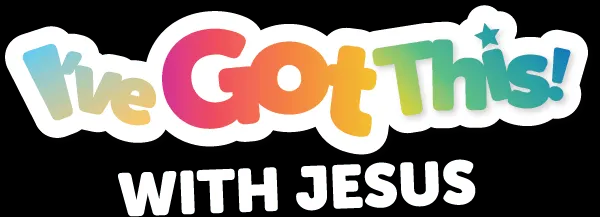 YOUTH/TEEN VIRTUAL VBS LESSON PLANMiddle District Baptist AssociationNorth CarolinaJuly 13 - 15, 2021TUESDAY, JULY 13, 2021Title of Lesson: CONQUERORS BATTLE PLANPurpose: Overview of what it means to be a conqueror. We will use games as a tool and technique to not only get students involved on our first day of learning, but also to engage students with the Bible content.Learning Outcome: Students will build their trust, faith, and belief on the truth – Jesus Christ!TIMEACTIVITYOUTCOME6:15pm -6:30pmGREETINGSAs each student enters the room, the instructors will greet them enthusiastically! We are excited for them to come to Virtual VBS!6:30pm – 6:35pmOPENING PRAYERWELCOME & ICE-BREAKERPrayer, Welcome and Introductions. Our daily ice-breaker will engage students to know Jesus more.6:35pm-- 6:40pmPACE-SETTER: Ground RulesExpectationsTeamworkWe are in this together, so each student will select one topic and cast their vote. The youth/teen class will discuss topics based upon the top three selected via polling. Because we are partners together, each student has input to the success and outcomes of the class. Then, each can proclaim, “I’ve Got This! with Jesus.”6:40pm – 6:45pmOPEN THE MAILLesson IntroductionWord of the Day The opening exercise is what is needed for teens to open their Bibles daily, just as they would mail that comes as a text from a friend! Everyday they can open the Good News from Jesus!6:45pm – 6:50pmSNACK BREAKBible Memory Verse of the DayStudents will read the memory verse of the day and find an item at their location in which they can relate to the verse. This is not an actual snack break, but a “Bible Verse Break” to taste and see that the Lord Jesus is Good!6:50pm – 7:10pmBIBLE LESSON via GAMESUse of the Word of the Day (Conquerors), Bible Memory Verse of the Day and the Lesson Introduction to foster learning through various games. Students will use multi-sensory to retain learning.7:10pm –7:20pmLESSON FOR LIFEEach student will relate the Bible Lesson to their individual life. Conversation encouraged. Questions to determine direct application of materials.7:20pm –7:25pmCONQUEROR RECAPClosing Activity for retention of learning. Questions to determine understanding of materials.7:25pm –7:30pmCLOSING PRAYER & BENEDICTION 